Kaip ugdyti vaiko pareigingumąTikėkite, kad jūsų vaikas jau pakankamai didelis ir gali imtis kokios nors veiklos, prisiimti tam tikrus amžių atitinkančius įsipareigojimus.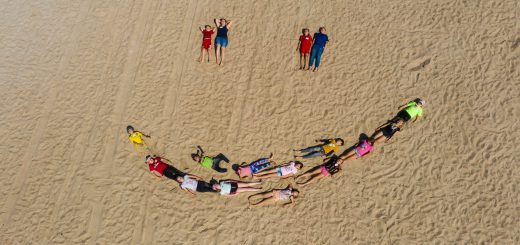 Vaikui augant didinkite pareigų skaičių (nuo 1 per dieną ankstyvajame amžiuje iki 4-5 kasdien paauglystėje), įvardinkite (kas vieną ar kleis mėnesius pareigų sąrašą peržiūrėkite, vienas jų pakeiskite kitomis).Žingsnis po žingsnio supažindinkite su kiekviena pareiga: iš pradžių parodykite, kaip atlikti tam tikrą veiklą, paskui padėkite tai padaryti, kai vaikui pavyks viską padaryti vienam, leiskite veikti savarankiškai.Nesiekite tobulumo – tam ribų nėra. Verčiau pasidžiaukite, kad vaikas prisimena savo pareigas ir jas atlieka taip, kaip sugeba.Būkite kantrūs ir nuoseklūs. Vaikui siųskite žinią, kad iš jo tikitės reguliariai atliekamų pareigų. Priešingu atveju vaikas supras, kad naudingiau apskritai vengti įsipareigojimų, nes vis tiek atsiras viską padarančių už jį.Būkite tinkamas pavyzdys. Atkreipkite dėmesį, ar patys laikotės duoto žodžio/susitarimų, kaip reaguojate, kai kas nors primena jūsų įsipareigojimus.